CONVOCATORIA DE ASEMBLEA XERAL ORDINARIAASOCIACIÓN AMIGOS DO PATRIMONIO DE CASTRO VERDEConvócanse ás socias e aos socios, á Asemblea que terá lugar o vindeiroDía 16  de xaneiro, sábado, de 2021 ás  15:30  h. e ás  16:00 horas en primeira e segunda convocatoria respectivamente,  na Casa do Concello Vello de Castro Verde, Travesía de Montecubeiro, nº 38   CP-27120-Castroverde.   Coa seguinte orde do día:I.- Lectura e aprobación, se procede, da acta da sesión anterior (11-01-2020). II.- Aprobación de contasano 2020.III.-Actividades desenvolvidas en 2020 e a desenvolver en 2021.IV.- Aprobación do orzamento para o ano 2021.V.- Altas e baixas de socios 2020.VI.-  Rolda de intervencións. Aclaración: debio á situación epìdemiolóxica actual, a previsión é que non se poidan xuntar máis de 10 persoas, polo que aqueles que non comuniquen a súa asistencia antes do día 13 de xaneiro de 2021, terán que seguir a reunión a través de videoconferencia. Para o seguimento online, deberán contactar coa asociación para facilitarlles a ligazón de acceso á sala virtual da Asemblea.Asdo.: Antonio V Figueroa Paz                            Asdo.: Manuel Muñiz Besteiro(Secretario)                                                 (Presidente)Lugo, Castro Verde, a finais de decembro de 2020----------------------------------------------------------------------------------------------------------DELEGACIÓN DE VOTO (Se non podes asistir, cubre os datos e delega en quen consideres.)ASEMBLEA ORDINARIA ASOCIACIÓN AMIGOS DO PATRIMONIO DE CASTROVERDE (16-01-2021)Eu,.................................................................................con D.N.I. .....................DELEGO OU MEU VOTO EN:D./ Dona: ........................................................................................Asdo.: ............................................................En, ..............................a...............de..........................................de 2021ROTEIRO ARREDORES DE CATRO VERDE E ASEMBLEA-11:00 h. En Castro Verde, na praza. Saída da camiño de Cubelas por debaixo da Veiga do Olmo, O Cabrito, sartegos de Recesende e voltar polo Camiño Primitivo, Penalonga, Penas de San Lázaro, A Fortaleza.- Xantar.Cadaquén trae o seu xantar e dependendo de cómo estea climatoloxicamente o día e, do número de participantes, comeremos dentro ou fóra. (Segundo sexan as circunstancias da evolución da pandemia)- Pola tarde Asemblea. 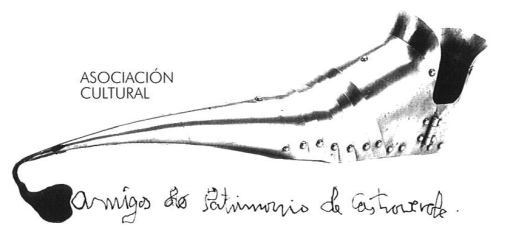 Asociación Amigos do Patrimonio de CastroverdeCIF 27.329.226; Nº Insc. 8993Travesía de Montecubeiro, 38 - 27120 Castroverde – LugoTlf. 659 52 39 60http://amigosdopatrimoniodecastroverde.gal/https://www.facebook.com/amigospatrimoniocastroverde/Enderezo electrónico: amigospatrimoniodecastroverde@gmail.com